Редактировать цены в заказе покупателя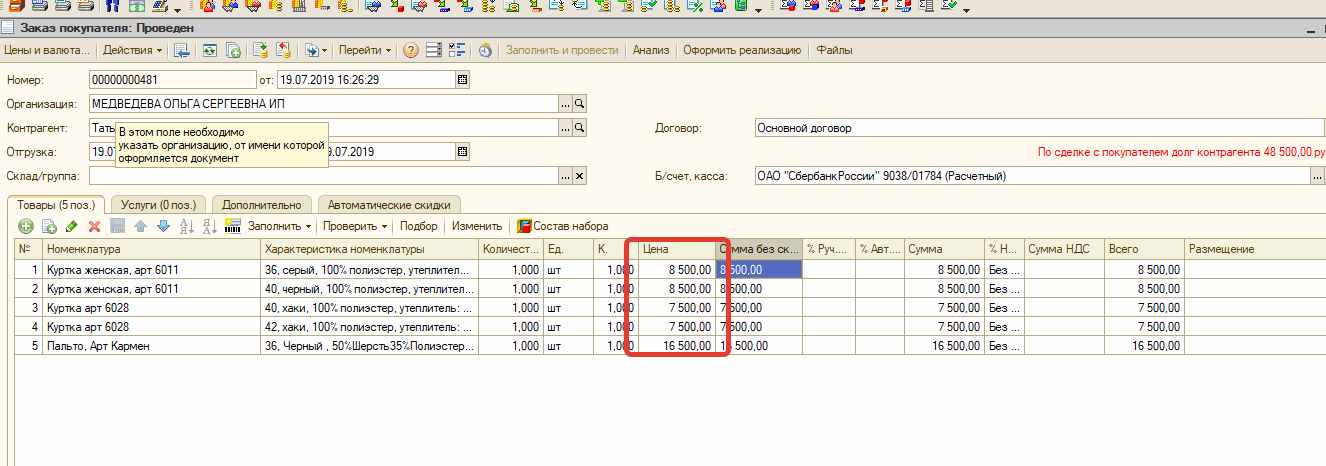 Добавить в карточку контрагент менеджера 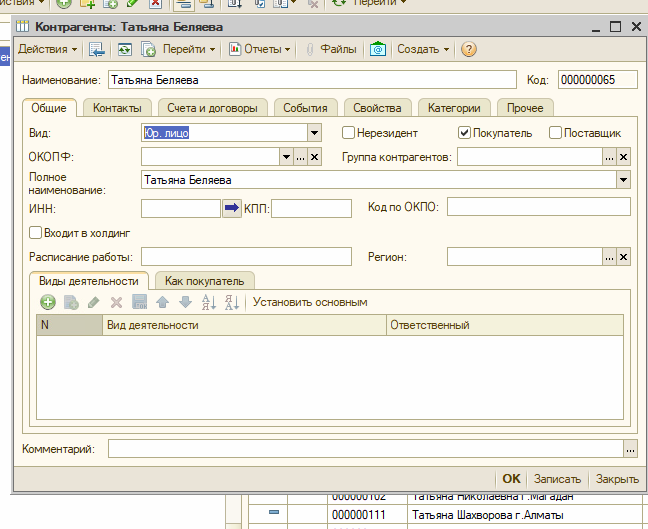 В списке заказа покупателяЕсли отгружен красим в красный цвет.Если не отгружен в желтый цвет. 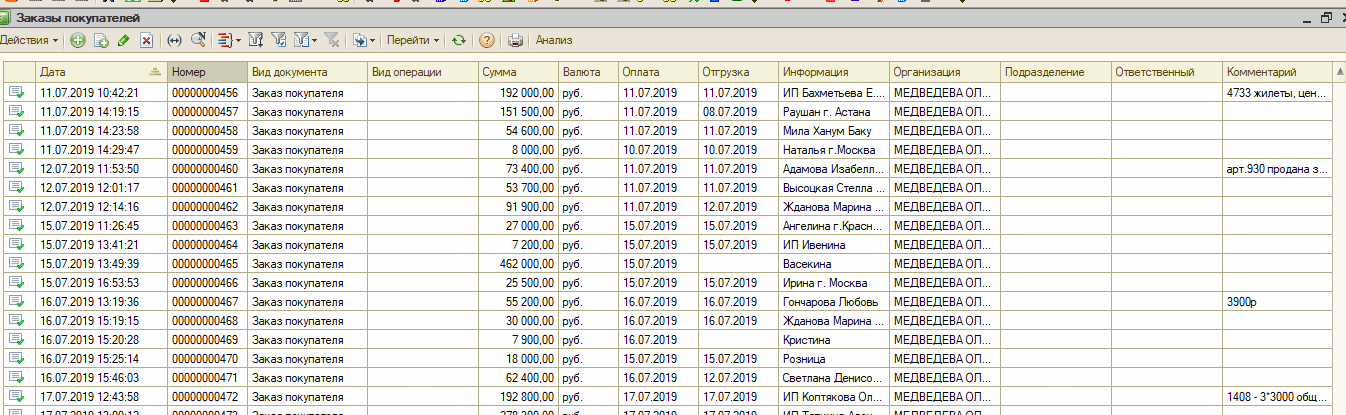 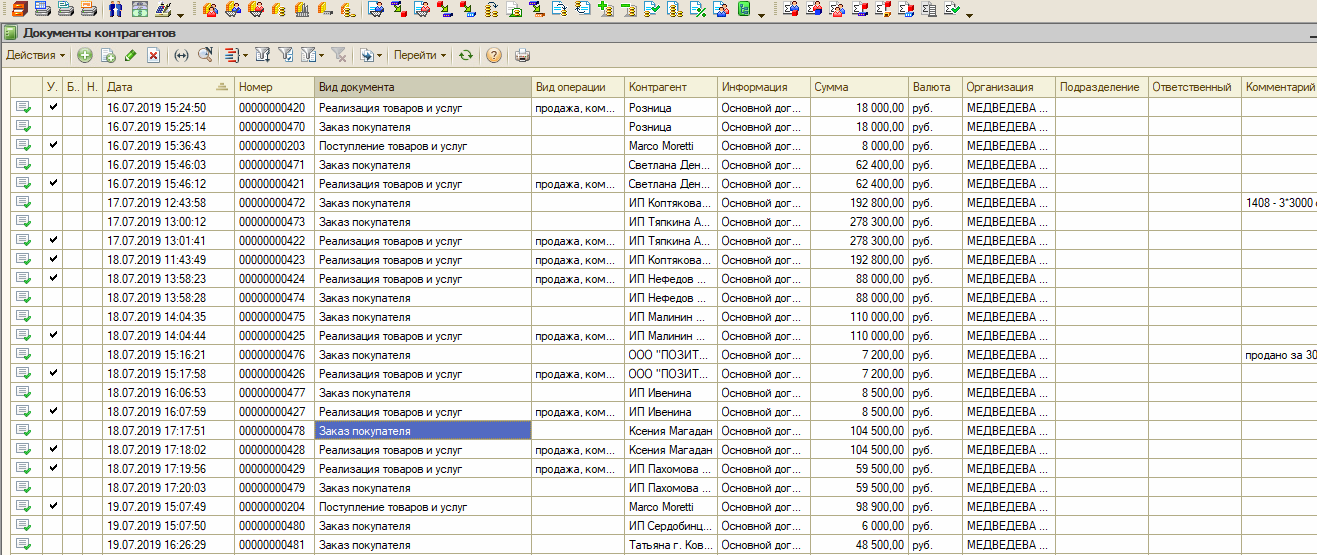 Добавить  в поле платильщик БикРасчетный счетКор. счет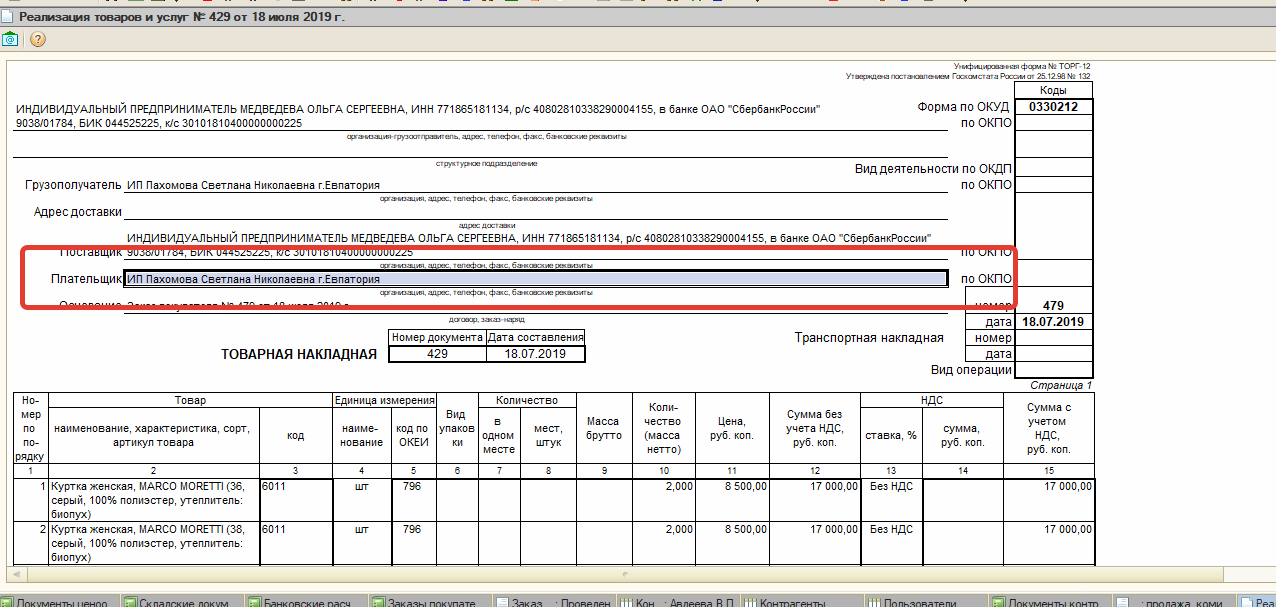 Убрать ошибку, при создании реализации. 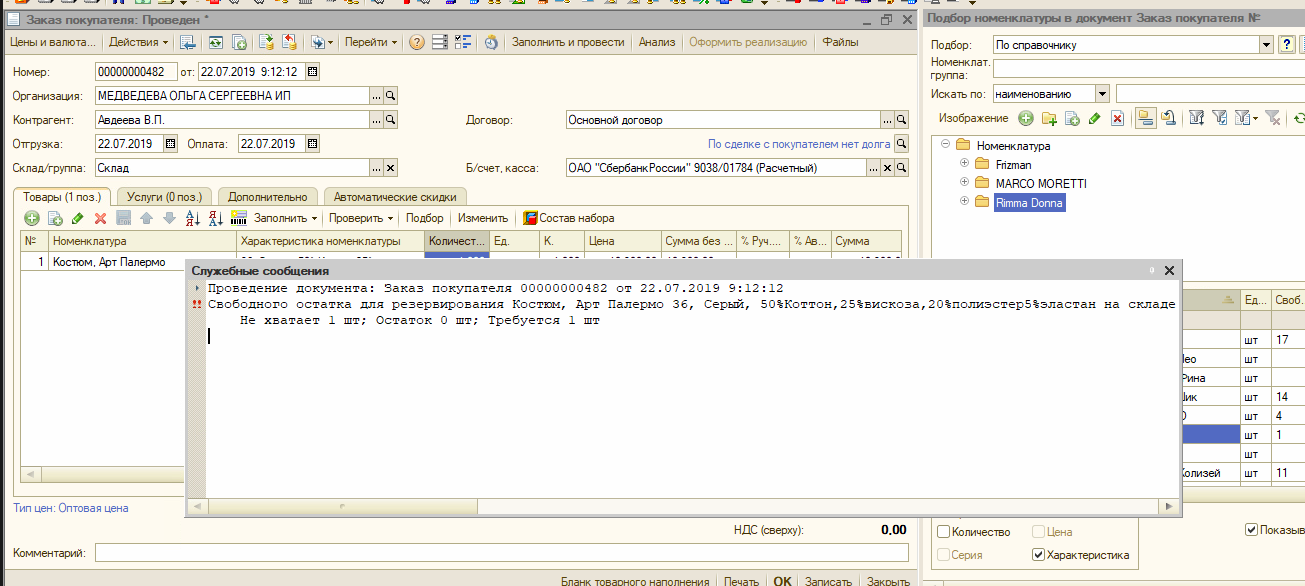 